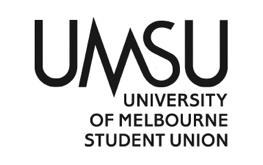   University of Melbourne Student UnionMeeting of the Women’s CommitteeAgendaThursday 21st September 2023, 7pm AESTMeeting 15(23)Location: onlinehttps://unimelb.zoom.us/j/87996183138?pwd=dDFLN1NwQlREeldENjFyUWNHQnpnZz09     Password: 075986Meeting opened at 7:05pm.Procedural MattersElection of ChairNgaire moved as chairSeconded by AhsaasCARRIEDAcknowledgement of Indigenous CustodiansSo acknowledged.AttendanceNgaire, Alessandra, Ahsaas, Divyanshi, Gracia, Labdhi, SuranjanaApologiesNone.ProxiesNone.MembershipNo changes.Adoption of Agenda	Moved as chairCARRIEDConfirmation of Previous MinutesTo accept the previous minutes as a true and accurate reflection of meeting 14(23).Moved by Divyanshi Seconded by AhsaasCARRIED	Conflicts of Interest DeclarationMatters Arising from the MinutesCorrespondence Office Bearer ReportsTo accept the OB reports en bloc.Moved by AhsaasSeconded by DivyanshiCARRIEDNgaire moved as chair a procedural to consider motions 7.1 and 7.2 en blocCARRIEDAlessandra raised that there is uncertainty if the enclosed invoice is already halved or if the figure should be halved.Ngaire moved as chair to amend motion 7.2 – from $125 to $250 to reflect the uncertaintyCARRIEDMotions on NoticeTo approve the expenditure of $432.36 from the Events (General) budget line (03-60-660-3840) to purchase 50x 6”x6” Jansart Studio Thin Edge Canvases from Eckersley’s for use in our Southbank x Women’s Paint n’ Sip.To approve the expenditure of $250 from the Events (General) budget line (03-60-660-3840) to remunerate Olivia Bell for their performance as MC of the Women’s Department’s Mic Drop for Feminism event during MUDFEST 2023.Moved by Ahsaas Seconded by DivyanshiCARRIEDMotions without NoticeOther BusinessNext MeetingCloseClosed at 7:24pm.	